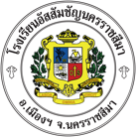 โรงเรียนอัสสัมชัญนครราชสีมา						             วันที่ ...............เดือน................พ.ศ. .......................เรื่อง   รายชื่อนักเรียนที่ไม่มีสิทธิ์สอบเรียน   ผู้อำนวยการ/หัวหน้าฝ่ายวิชาการจากการเรียนการสอนภาคเรียนที่ ......... ปีการศึกษา .................. ระดับชั้น...............วิชา .........................................รหัส .............................................จำนวนหน่วยการเรียน ..................หน่วยกิต   วันที่เริ่มเรียน  .............................................ถึงวันที่ .............................................. รวมเวลาเรียน ..................  คาบ   นักเรียนสามารถขาดเรียนได้ไม่เกิน................. คาบมีนักเรียนที่มีเวลาเรียนไม่ครบ 80% ตามระเบียบการประเมินผลนักเรียนจะไม่มีสิทธิ์สอบ   ดังมีรายชื่อต่อไปนี้	จึงเรียนมาเพื่อโปรดทราบและพิจารณา						      ขอแสดงความนับถือ					ลงชื่อ .........................................................					   (.................................................................)                  รับทราบ						              ลงชื่อ...................................................                  (…………………………………….)                          ผู้ช่วยหัวหน้าฝ่ายวิชาการ.....................  	                           				        	                  อนุมัติ        ไม่อนุมัติ				                      (ภราดา ดร.วิทยา  เทพกอม)			                              ผู้อำนวยการ/หัวหน้าฝ่ายวิชาการลำดับที่ชื่อ-สกุลเลขที่ระดับชั้นจำนวนคาบที่ขาดเรียนหมายเหตุ